OverviewCommunication and Teamwork Defined Slides 4-11Improving Surgical Team Communication With Briefings* Slides 12-17Example Briefing* (2 min 14)Improving Surgical Team Communication With Debriefings* Slides 18-25Example Debriefing* (1 min 24)The Surgical Checklist as a Communication and Teamwork ToolSlides 26-32Customizing the Surgical Checklist* Slides 33-41Tabletop Simulation Part One* (5 min)Tabletop Simulation Part Two* (3 min)Speaking Up Using Structured Language† Slides 42-47Example of Speaking Up+ (1 min 17)Closed Loop Communication† Slides 48-52Example of Closed-Loop Communication+ (46 sec)Tools Slide 53*Video †Audio 15-Minute Meeting Suggested Activities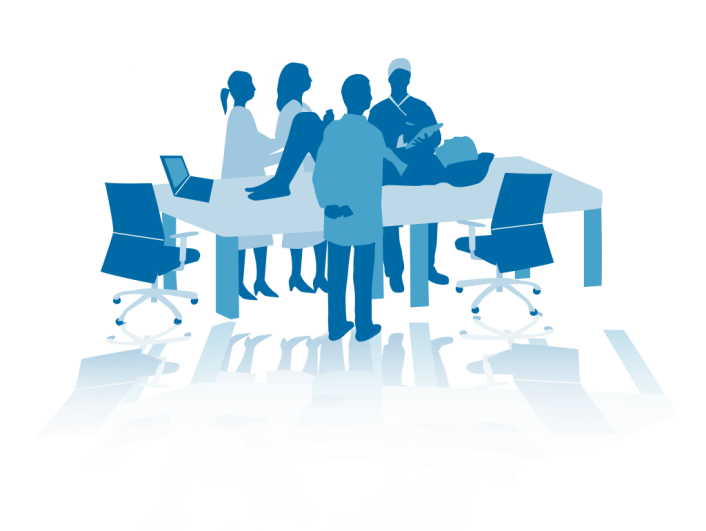 Toolkit materials are designed to be modified and customized. If you do not have time for the complete presentation, here are suggestions for time-conscious ways to use this module. Feel free to use these suggestions or come up with your own approach to implementing the module.Topic: Communication and Teamwork DefinedMethod: Present slides 4-11 in a meeting using the facilitator notes. Materials: Slides 4-11Audience: All employeesTopic: Improving Surgical Team Communication With Debriefings and BriefingsMethod: Hand out slides 12-25 and facilitator notes before meeting and ask all attendees to review them. In the meeting, watch the briefing and debriefing videos. Discuss the slides and videos.Materials: Slides 12-25, Example Briefing and Debriefing videos Audience: Surgeons, anesthesia, scrub nurses, circulating nurses, nurse managerTopic: The Surgical Checklist as a Communication and Teamwork ToolMethod: Present slides 26-32 in a meeting using the facilitator notes.Materials: Slides 26-32, examples of checklists Audience: Administration, surgeons, anesthesia, all nursesTopic: Customizing the Surgical ChecklistMethod: Hand out slides 33-41 and facilitator notes before meeting and ask all attendees to review them and prepare checklist ideas. Use the meeting time to customize a pre-existing checklist or create a new one.Materials: Slides 33-41, examples of checklistsAudience: Administration, surgeons, all nursesTopic: Customizing the Surgical ChecklistMethod: Handout slides 33-41, facilitator notes, and a checklist drafted for your facility. Ask all attendees to review them during the first 5 minutes of the meeting. Use the meeting time to watch the tabletop simulation video and discuss the video and the use of a tabletop simulation to refine your checklist.Materials: Slides 33-41, Tabletop Simulation video, checklistAudience: Administration, surgeons, anesthesia, all nursesTopic: Speaking Up Using Structured LanguageMethod: Present slides 42-47 in a team meeting using the facilitator notes. Listen to the Example of Speaking Up audio. Use remaining time to role play, implementing the techniques covered in this section.Materials: Slides 42-47, Example of Speaking Up audio, CUS techniqueAudience: All employees in operating, procedure, and recovery roomsTopic: Closed-Loop CommunicationMethod: Present slides 48-51 in a team meeting using the facilitator notes. Listen to the closed-loop communication example. Use remaining time to role play, implementing the technique covered in this section.Materials: Slides 48-51, Example of Closed-Loop Communication audioAudience: All employees in operating, procedure, and recovery rooms